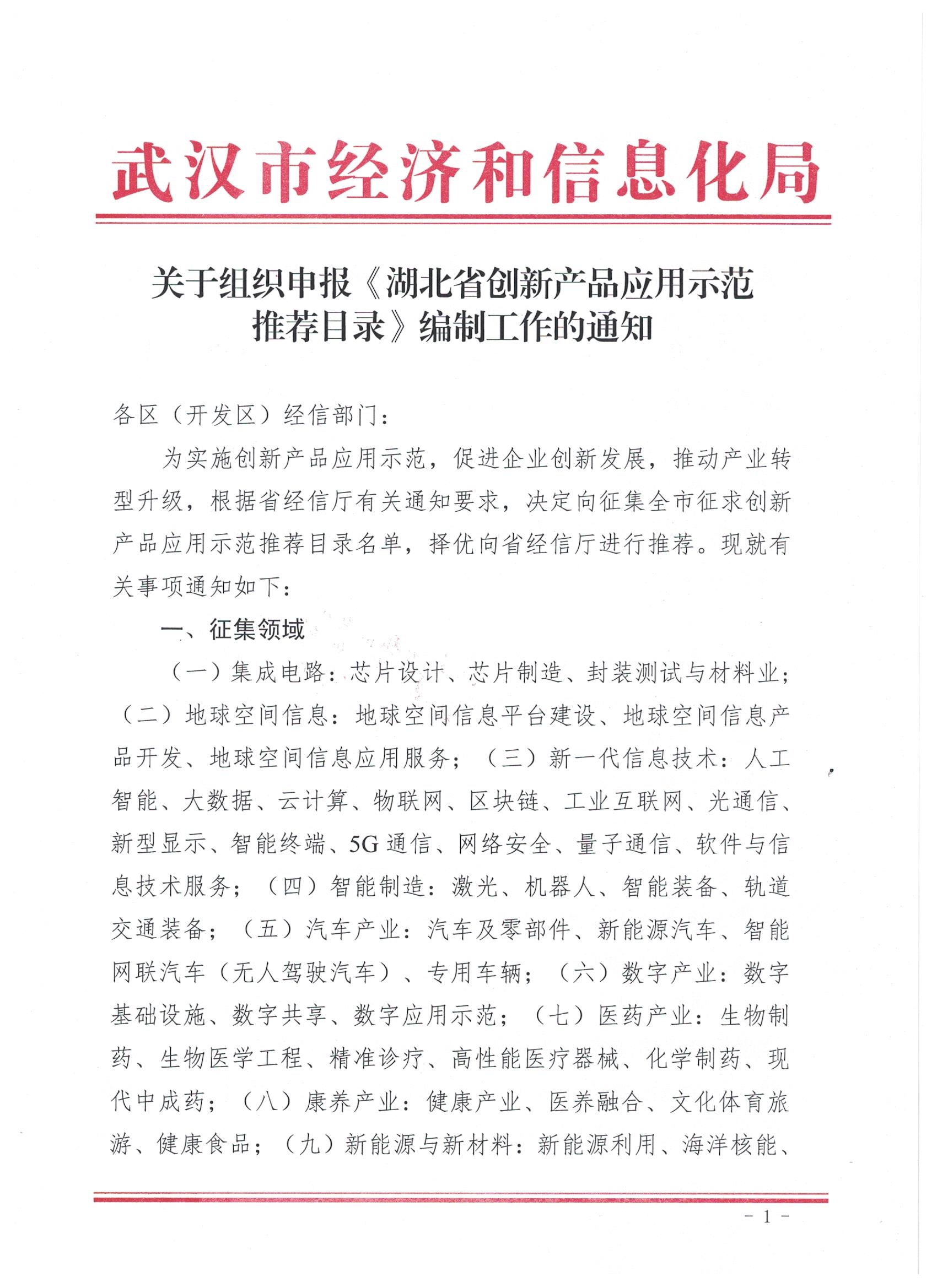 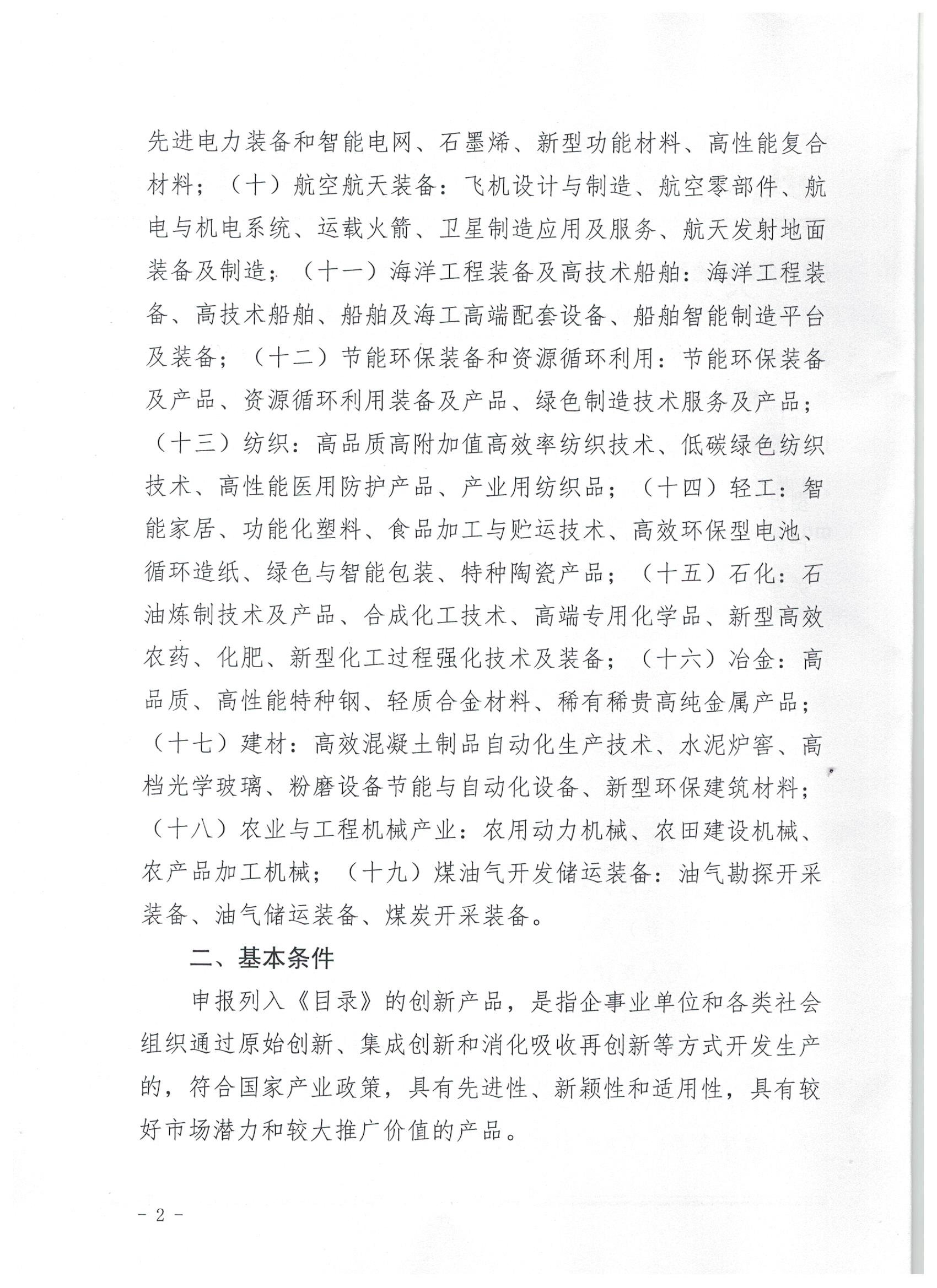 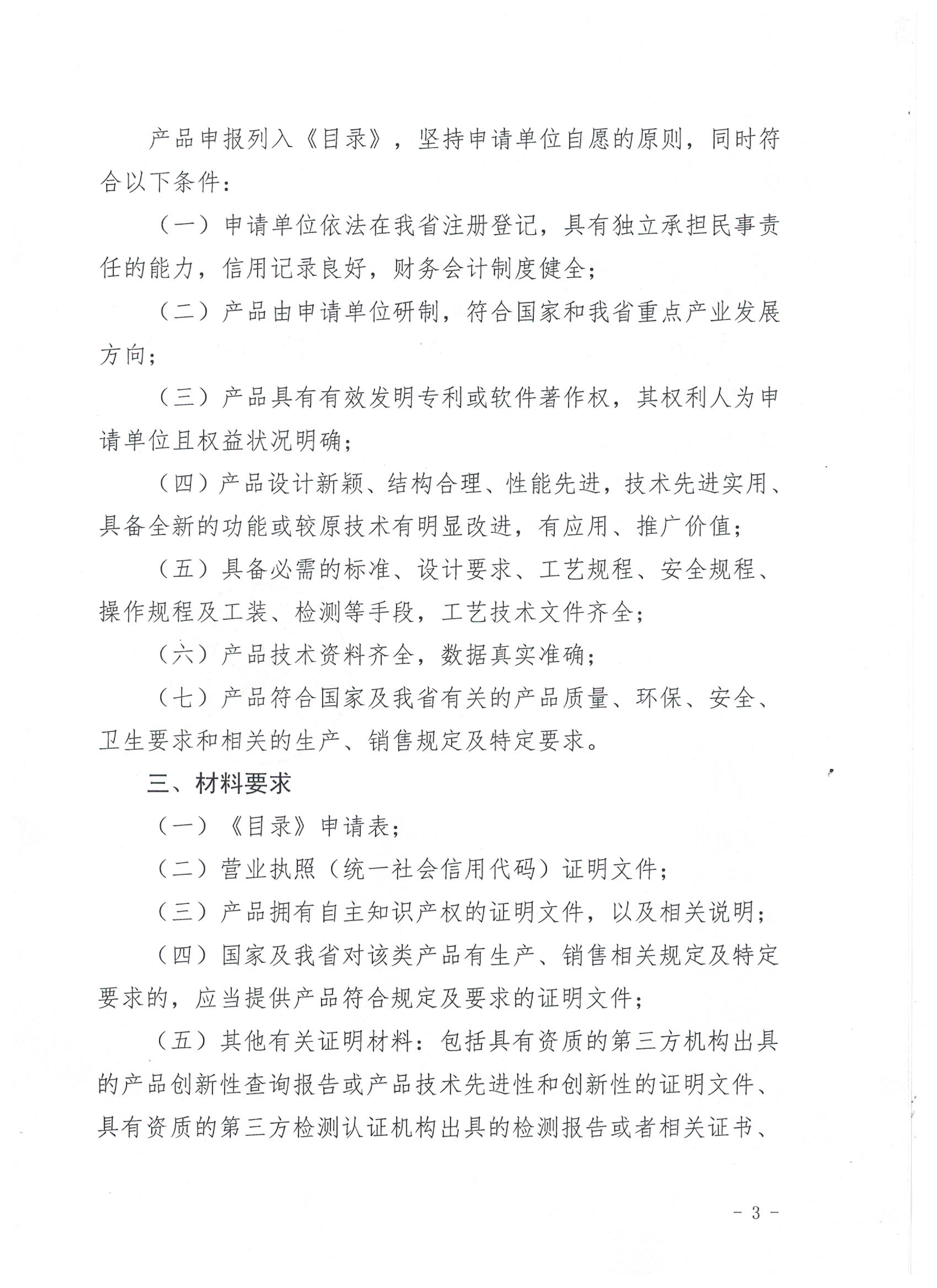 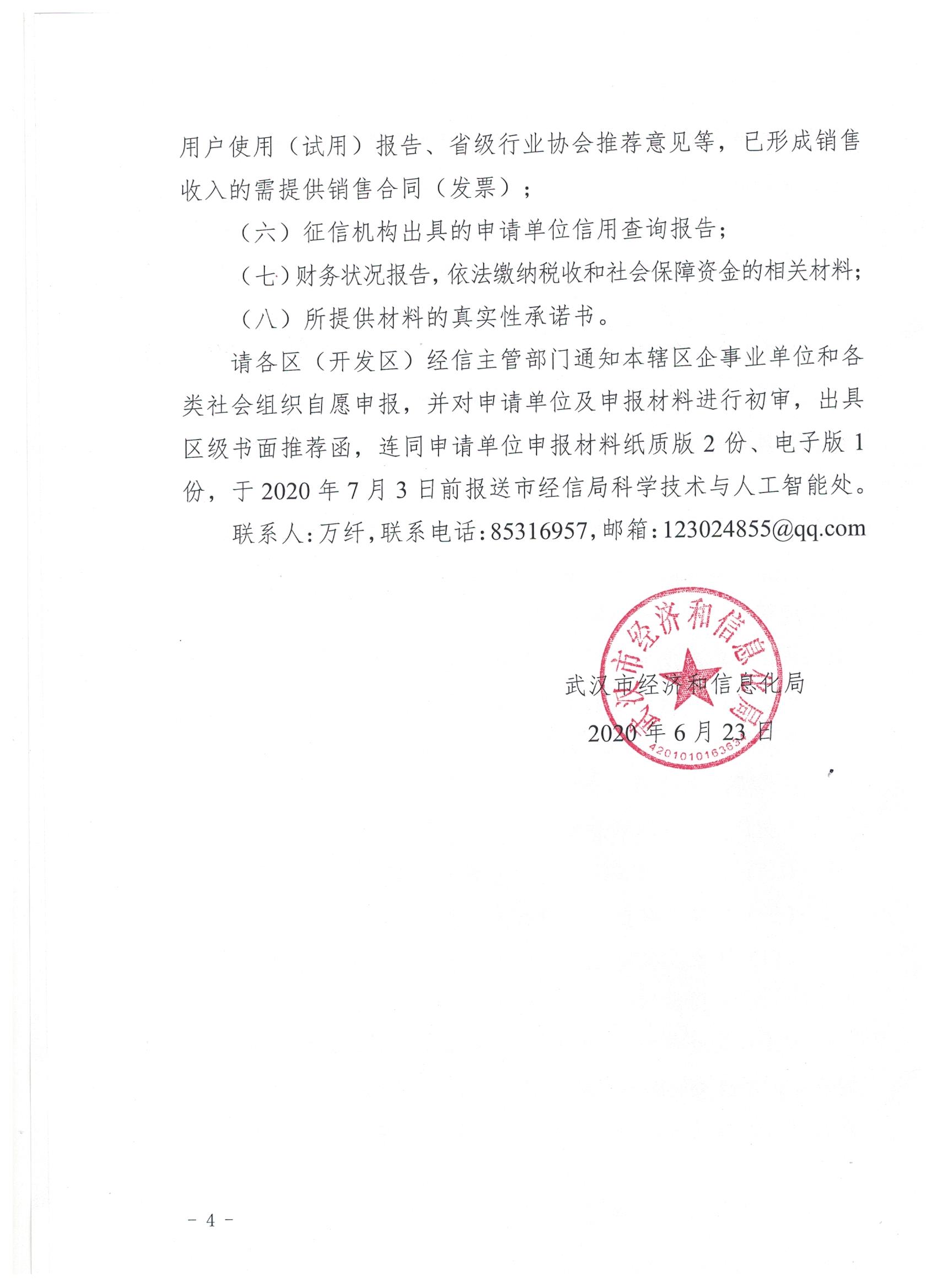 湖北省创新产品应用示范推荐目录申 请 表     产品名称及型号规格：                             申 请 单 位（盖章）：                             申   请   日   期 ：       年     月    申请单位申请单位申请单位主要经营范围主要经营范围主要经营范围注册地址注册地址注册地址经营地址经营地址经营地址联系人联系人联系人部门及职务部门及职务部门及职务部门及职务部门及职务传真传真传真联系电话联系电话联系电话手机手机手机邮箱邮箱邮箱邮箱邮箱上年度研发投入占比上年度研发投入占比上年度研发投入占比上年度研发人员占比上年度研发人员占比上年度研发人员占比上年度研发人员占比上年度研发人员占比上年度研发人员占比上年度研发人员占比是否高新技术企业是否高新技术企业是否高新技术企业1、是    2、否1、是    2、否1、是    2、否1、是    2、否1、是    2、否1、是    2、否1、是    2、否1、是    2、否1、是    2、否是否建有研发机构是否建有研发机构是否建有研发机构是否建有研发机构是否建有研发机构是否建有研发机构是否建有研发机构1、有  □自建  □共建2、无1、有  □自建  □共建2、无1、有  □自建  □共建2、无1、有  □自建  □共建2、无1、有  □自建  □共建2、无1、有  □自建  □共建2、无申报产品名称及型号规格申报产品名称及型号规格申报产品名称及型号规格申报产品名称及型号规格产品所属产业领域产品所属产业领域产品所属产业领域产品所属产业领域产品功能及应用领域产品功能及应用领域产品功能及应用领域产品功能及应用领域产品（项目）来源及其他来    源来    源来    源1、国家计划   2、省市级计划   3、本单位自定计划1、国家计划   2、省市级计划   3、本单位自定计划1、国家计划   2、省市级计划   3、本单位自定计划1、国家计划   2、省市级计划   3、本单位自定计划1、国家计划   2、省市级计划   3、本单位自定计划1、国家计划   2、省市级计划   3、本单位自定计划1、国家计划   2、省市级计划   3、本单位自定计划1、国家计划   2、省市级计划   3、本单位自定计划1、国家计划   2、省市级计划   3、本单位自定计划1、国家计划   2、省市级计划   3、本单位自定计划1、国家计划   2、省市级计划   3、本单位自定计划1、国家计划   2、省市级计划   3、本单位自定计划1、国家计划   2、省市级计划   3、本单位自定计划1、国家计划   2、省市级计划   3、本单位自定计划1、国家计划   2、省市级计划   3、本单位自定计划1、国家计划   2、省市级计划   3、本单位自定计划1、国家计划   2、省市级计划   3、本单位自定计划1、国家计划   2、省市级计划   3、本单位自定计划1、国家计划   2、省市级计划   3、本单位自定计划1、国家计划   2、省市级计划   3、本单位自定计划1、国家计划   2、省市级计划   3、本单位自定计划产品（项目）来源及其他立项名称立项名称立项名称文  号文  号文  号文  号产品（项目）来源及其他立项时间立项时间立项时间参与研发人员数参与研发人员数参与研发人员数参与研发人员数产品（项目）来源及其他研发投入研发投入研发投入研发起止时间研发起止时间研发起止时间研发起止时间产品（项目）来源及其他开发形式开发形式开发形式1、合作开发  2、独立开发  3、引进技术消化吸收  4、其他1、合作开发  2、独立开发  3、引进技术消化吸收  4、其他1、合作开发  2、独立开发  3、引进技术消化吸收  4、其他1、合作开发  2、独立开发  3、引进技术消化吸收  4、其他1、合作开发  2、独立开发  3、引进技术消化吸收  4、其他1、合作开发  2、独立开发  3、引进技术消化吸收  4、其他1、合作开发  2、独立开发  3、引进技术消化吸收  4、其他1、合作开发  2、独立开发  3、引进技术消化吸收  4、其他1、合作开发  2、独立开发  3、引进技术消化吸收  4、其他1、合作开发  2、独立开发  3、引进技术消化吸收  4、其他1、合作开发  2、独立开发  3、引进技术消化吸收  4、其他1、合作开发  2、独立开发  3、引进技术消化吸收  4、其他1、合作开发  2、独立开发  3、引进技术消化吸收  4、其他1、合作开发  2、独立开发  3、引进技术消化吸收  4、其他1、合作开发  2、独立开发  3、引进技术消化吸收  4、其他1、合作开发  2、独立开发  3、引进技术消化吸收  4、其他1、合作开发  2、独立开发  3、引进技术消化吸收  4、其他1、合作开发  2、独立开发  3、引进技术消化吸收  4、其他1、合作开发  2、独立开发  3、引进技术消化吸收  4、其他1、合作开发  2、独立开发  3、引进技术消化吸收  4、其他1、合作开发  2、独立开发  3、引进技术消化吸收  4、其他产品（项目）来源及其他采用标准情况采用标准情况采用标准情况产品（项目）来源及其他获奖名称（省部级以上）获奖名称（省部级以上）获奖名称（省部级以上）获奖时间获奖时间获奖时间获奖时间获奖时间获奖时间产品（项目）来源及其他获奖名称（省部级以上）获奖名称（省部级以上）获奖名称（省部级以上）获奖时间获奖时间获奖时间获奖时间获奖时间获奖时间产品知识产权情况产品知识产权情况专利名称（含PCT）专利名称（含PCT）专利名称（含PCT）专利名称（含PCT）专利名称（含PCT）专利类型（不含外观）专利类型（不含外观）专利类型（不含外观）专利类型（不含外观）专利号专利号专利号专利号授权日授权日授权日授权日授权日授权日授权日专利权人专利权人国别或地区产品知识产权情况产品知识产权情况产品知识产权情况产品知识产权情况专利对产品的贡献专利对产品的贡献专利对产品的贡献专利对产品的贡献专利对产品的贡献1、掌握核心技术   2、较高    3、一般1、掌握核心技术   2、较高    3、一般1、掌握核心技术   2、较高    3、一般1、掌握核心技术   2、较高    3、一般1、掌握核心技术   2、较高    3、一般1、掌握核心技术   2、较高    3、一般1、掌握核心技术   2、较高    3、一般1、掌握核心技术   2、较高    3、一般1、掌握核心技术   2、较高    3、一般1、掌握核心技术   2、较高    3、一般1、掌握核心技术   2、较高    3、一般1、掌握核心技术   2、较高    3、一般1、掌握核心技术   2、较高    3、一般1、掌握核心技术   2、较高    3、一般1、掌握核心技术   2、较高    3、一般1、掌握核心技术   2、较高    3、一般1、掌握核心技术   2、较高    3、一般1、掌握核心技术   2、较高    3、一般产品开发情况产品开发情况产品开发情况产品开发情况简要说明：简要说明：简要说明：简要说明：简要说明：简要说明：简要说明：简要说明：简要说明：简要说明：简要说明：简要说明：简要说明：简要说明：简要说明：简要说明：简要说明：简要说明：简要说明：简要说明：简要说明：产品技术水平评价创新性创新性创新性1、首创        2、重大创新     3、率先推出技术标准4、较大改进    5、消化吸收1、首创        2、重大创新     3、率先推出技术标准4、较大改进    5、消化吸收1、首创        2、重大创新     3、率先推出技术标准4、较大改进    5、消化吸收1、首创        2、重大创新     3、率先推出技术标准4、较大改进    5、消化吸收1、首创        2、重大创新     3、率先推出技术标准4、较大改进    5、消化吸收1、首创        2、重大创新     3、率先推出技术标准4、较大改进    5、消化吸收1、首创        2、重大创新     3、率先推出技术标准4、较大改进    5、消化吸收1、首创        2、重大创新     3、率先推出技术标准4、较大改进    5、消化吸收1、首创        2、重大创新     3、率先推出技术标准4、较大改进    5、消化吸收1、首创        2、重大创新     3、率先推出技术标准4、较大改进    5、消化吸收1、首创        2、重大创新     3、率先推出技术标准4、较大改进    5、消化吸收1、首创        2、重大创新     3、率先推出技术标准4、较大改进    5、消化吸收1、首创        2、重大创新     3、率先推出技术标准4、较大改进    5、消化吸收1、首创        2、重大创新     3、率先推出技术标准4、较大改进    5、消化吸收1、首创        2、重大创新     3、率先推出技术标准4、较大改进    5、消化吸收1、首创        2、重大创新     3、率先推出技术标准4、较大改进    5、消化吸收1、首创        2、重大创新     3、率先推出技术标准4、较大改进    5、消化吸收1、首创        2、重大创新     3、率先推出技术标准4、较大改进    5、消化吸收1、首创        2、重大创新     3、率先推出技术标准4、较大改进    5、消化吸收1、首创        2、重大创新     3、率先推出技术标准4、较大改进    5、消化吸收1、首创        2、重大创新     3、率先推出技术标准4、较大改进    5、消化吸收产品技术水平评价创新性创新性创新性简要说明：简要说明：简要说明：简要说明：简要说明：简要说明：简要说明：简要说明：简要说明：简要说明：简要说明：简要说明：简要说明：简要说明：简要说明：简要说明：简要说明：简要说明：简要说明：简要说明：简要说明：产品技术水平评价先进性先进性先进性1、国际领先   2、国际先进   3、国内领先   4、国内先进1、国际领先   2、国际先进   3、国内领先   4、国内先进1、国际领先   2、国际先进   3、国内领先   4、国内先进1、国际领先   2、国际先进   3、国内领先   4、国内先进1、国际领先   2、国际先进   3、国内领先   4、国内先进1、国际领先   2、国际先进   3、国内领先   4、国内先进1、国际领先   2、国际先进   3、国内领先   4、国内先进1、国际领先   2、国际先进   3、国内领先   4、国内先进1、国际领先   2、国际先进   3、国内领先   4、国内先进1、国际领先   2、国际先进   3、国内领先   4、国内先进1、国际领先   2、国际先进   3、国内领先   4、国内先进1、国际领先   2、国际先进   3、国内领先   4、国内先进1、国际领先   2、国际先进   3、国内领先   4、国内先进1、国际领先   2、国际先进   3、国内领先   4、国内先进1、国际领先   2、国际先进   3、国内领先   4、国内先进1、国际领先   2、国际先进   3、国内领先   4、国内先进1、国际领先   2、国际先进   3、国内领先   4、国内先进1、国际领先   2、国际先进   3、国内领先   4、国内先进1、国际领先   2、国际先进   3、国内领先   4、国内先进1、国际领先   2、国际先进   3、国内领先   4、国内先进1、国际领先   2、国际先进   3、国内领先   4、国内先进产品技术水平评价先进性先进性先进性与国际、国内同类产品比较说明：与国际、国内同类产品比较说明：与国际、国内同类产品比较说明：与国际、国内同类产品比较说明：与国际、国内同类产品比较说明：与国际、国内同类产品比较说明：与国际、国内同类产品比较说明：与国际、国内同类产品比较说明：与国际、国内同类产品比较说明：与国际、国内同类产品比较说明：与国际、国内同类产品比较说明：与国际、国内同类产品比较说明：与国际、国内同类产品比较说明：与国际、国内同类产品比较说明：与国际、国内同类产品比较说明：与国际、国内同类产品比较说明：与国际、国内同类产品比较说明：与国际、国内同类产品比较说明：与国际、国内同类产品比较说明：与国际、国内同类产品比较说明：与国际、国内同类产品比较说明：产品技术水平评价成熟性成熟性成熟性1、产品样机   2、中试生产  3、小批量生产  4、规模生产1、产品样机   2、中试生产  3、小批量生产  4、规模生产1、产品样机   2、中试生产  3、小批量生产  4、规模生产1、产品样机   2、中试生产  3、小批量生产  4、规模生产1、产品样机   2、中试生产  3、小批量生产  4、规模生产1、产品样机   2、中试生产  3、小批量生产  4、规模生产1、产品样机   2、中试生产  3、小批量生产  4、规模生产1、产品样机   2、中试生产  3、小批量生产  4、规模生产1、产品样机   2、中试生产  3、小批量生产  4、规模生产1、产品样机   2、中试生产  3、小批量生产  4、规模生产1、产品样机   2、中试生产  3、小批量生产  4、规模生产1、产品样机   2、中试生产  3、小批量生产  4、规模生产1、产品样机   2、中试生产  3、小批量生产  4、规模生产1、产品样机   2、中试生产  3、小批量生产  4、规模生产1、产品样机   2、中试生产  3、小批量生产  4、规模生产1、产品样机   2、中试生产  3、小批量生产  4、规模生产1、产品样机   2、中试生产  3、小批量生产  4、规模生产1、产品样机   2、中试生产  3、小批量生产  4、规模生产1、产品样机   2、中试生产  3、小批量生产  4、规模生产1、产品样机   2、中试生产  3、小批量生产  4、规模生产1、产品样机   2、中试生产  3、小批量生产  4、规模生产产品技术水平评价可靠性可靠性可靠性有关产品质量的情况说明有关产品质量的情况说明有关产品质量的情况说明有关产品质量的情况说明有关产品质量的情况说明有关产品质量的情况说明产品技术水平评价可靠性可靠性可靠性检测或测试单位检测或测试单位检测或测试单位检测或测试单位检测或测试单位检测或测试单位产品技术水平评价可靠性可靠性可靠性检测或测试结果说明：检测或测试结果说明：检测或测试结果说明：检测或测试结果说明：检测或测试结果说明：检测或测试结果说明：检测或测试结果说明：检测或测试结果说明：检测或测试结果说明：检测或测试结果说明：检测或测试结果说明：检测或测试结果说明：检测或测试结果说明：检测或测试结果说明：检测或测试结果说明：检测或测试结果说明：检测或测试结果说明：检测或测试结果说明：检测或测试结果说明：检测或测试结果说明：检测或测试结果说明：产品经济效益情况产品经济效益情况产品销售情况产品销售情况是否首次投入市场是否首次投入市场是否首次投入市场是否首次投入市场是否首次投入市场1、是   □首台套  □首批次  □首版次     2、否1、是   □首台套  □首批次  □首版次     2、否1、是   □首台套  □首批次  □首版次     2、否1、是   □首台套  □首批次  □首版次     2、否1、是   □首台套  □首批次  □首版次     2、否1、是   □首台套  □首批次  □首版次     2、否1、是   □首台套  □首批次  □首版次     2、否1、是   □首台套  □首批次  □首版次     2、否1、是   □首台套  □首批次  □首版次     2、否1、是   □首台套  □首批次  □首版次     2、否1、是   □首台套  □首批次  □首版次     2、否1、是   □首台套  □首批次  □首版次     2、否1、是   □首台套  □首批次  □首版次     2、否1、是   □首台套  □首批次  □首版次     2、否1、是   □首台套  □首批次  □首版次     2、否1、是   □首台套  □首批次  □首版次     2、否产品经济效益情况产品经济效益情况产品销售情况产品销售情况产品销售额（万元）产品销售额（万元）产品销售额（万元）产品销售额（万元）产品销售额（万元）产品经济效益情况产品经济效益情况产品市场前景和经济效益预测产品市场前景和经济效益预测产品社会效益分析该产品对产业的促进和带动作用：该产品对产业的促进和带动作用：该产品对产业的促进和带动作用：该产品对产业的促进和带动作用：该产品对产业的促进和带动作用：该产品对产业的促进和带动作用：该产品对产业的促进和带动作用：该产品对产业的促进和带动作用：该产品对产业的促进和带动作用：该产品对产业的促进和带动作用：该产品对产业的促进和带动作用：该产品对产业的促进和带动作用：该产品对产业的促进和带动作用：该产品对产业的促进和带动作用：该产品对产业的促进和带动作用：该产品对产业的促进和带动作用：该产品对产业的促进和带动作用：该产品对产业的促进和带动作用：该产品对产业的促进和带动作用：该产品对产业的促进和带动作用：该产品对产业的促进和带动作用：该产品对产业的促进和带动作用：该产品对产业的促进和带动作用：该产品对产业的促进和带动作用：产品社会效益分析是否为节能产品是否为节能产品是否为节能产品是否为节能产品1、是   2、否1、是   2、否1、是   2、否1、是   2、否1、是   2、否1、是   2、否是否符合国家和我省环保标准是否符合国家和我省环保标准是否符合国家和我省环保标准是否符合国家和我省环保标准是否符合国家和我省环保标准是否符合国家和我省环保标准是否符合国家和我省环保标准1、符合  2、不符合1、符合  2、不符合1、符合  2、不符合1、符合  2、不符合1、符合  2、不符合1、符合  2、不符合1、符合  2、不符合市州经信局推荐意见：                                          （盖章）                                        年     月    日市州经信局推荐意见：                                          （盖章）                                        年     月    日市州经信局推荐意见：                                          （盖章）                                        年     月    日市州经信局推荐意见：                                          （盖章）                                        年     月    日市州经信局推荐意见：                                          （盖章）                                        年     月    日市州经信局推荐意见：                                          （盖章）                                        年     月    日市州经信局推荐意见：                                          （盖章）                                        年     月    日市州经信局推荐意见：                                          （盖章）                                        年     月    日市州经信局推荐意见：                                          （盖章）                                        年     月    日市州经信局推荐意见：                                          （盖章）                                        年     月    日市州经信局推荐意见：                                          （盖章）                                        年     月    日市州经信局推荐意见：                                          （盖章）                                        年     月    日市州经信局推荐意见：                                          （盖章）                                        年     月    日市州经信局推荐意见：                                          （盖章）                                        年     月    日市州经信局推荐意见：                                          （盖章）                                        年     月    日市州经信局推荐意见：                                          （盖章）                                        年     月    日市州经信局推荐意见：                                          （盖章）                                        年     月    日市州经信局推荐意见：                                          （盖章）                                        年     月    日市州经信局推荐意见：                                          （盖章）                                        年     月    日市州经信局推荐意见：                                          （盖章）                                        年     月    日市州经信局推荐意见：                                          （盖章）                                        年     月    日市州经信局推荐意见：                                          （盖章）                                        年     月    日市州经信局推荐意见：                                          （盖章）                                        年     月    日市州经信局推荐意见：                                          （盖章）                                        年     月    日市州经信局推荐意见：                                          （盖章）                                        年     月    日